ANEXO 6.1.-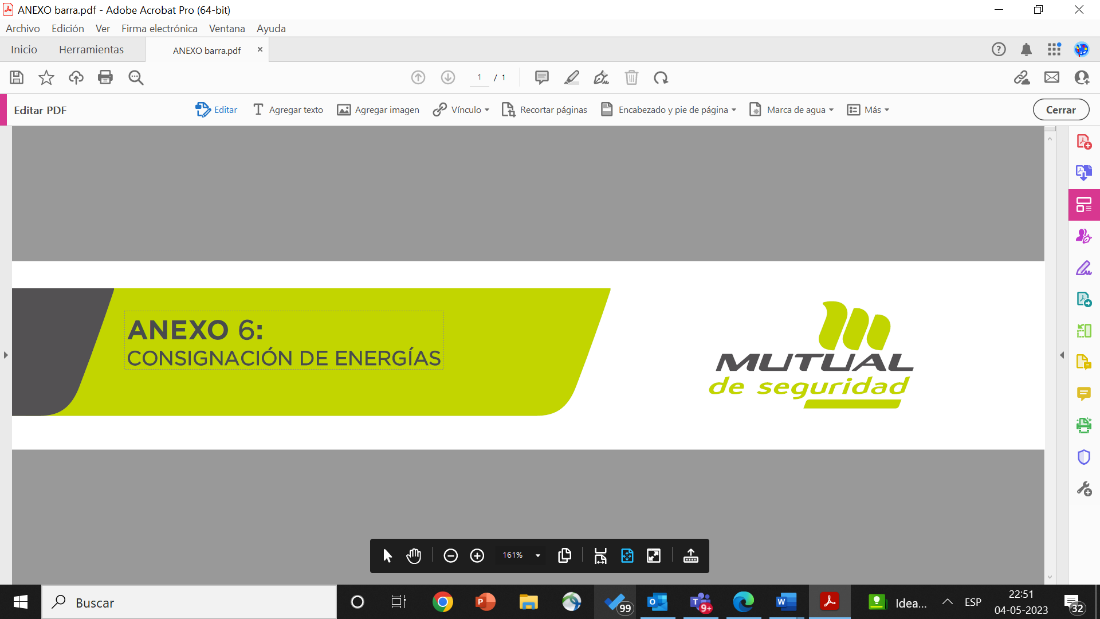 INSTRUCTIVO DE CONSIGNACIÓNINFORMACIÓN GENERAL DE LA MEHMINFORMACIÓN GENERAL DE LA MEHMEmpresa:Empresa:Máquina, equipo o herramienta motriz:Máquina, equipo o herramienta motriz:Área:Área:Creado por:Fecha:Revisado por:Fecha:Autorizado por:Fecha:INFORMACIÓN DE BLOQUEO DE LA MEHM INFORMACIÓN DE BLOQUEO DE LA MEHM INFORMACIÓN DE BLOQUEO DE LA MEHM INFORMACIÓN DE BLOQUEO DE LA MEHM INFORMACIÓN DE BLOQUEO DE LA MEHM ENERGÍA PELIGROSA(Eléctrica, hidráulica, neumática, térmica, mecánica, gravitacional, etc.)CONTROL(Interruptor, Conmutador, Válvula, Freno, Inmovilizador, etc.)UBICACIÓN(Lugar Físico del Control)MÉTODO(Disipación, Confinamiento, Inmovilización)VERIFICACIÓN ESTADO CERO(Instrumento, Ocular)IDENTIFIQUE LOS PUNTOS DE CONTROL A BLOQUEAR EN LA MEHMIDENTIFIQUE LOS PUNTOS DE CONTROL A BLOQUEAR EN LA MEHM(NOMBRE DEL CONTROL A BLOQUEAR)(NOMBRE DEL CONTROL A BLOQUEAR)FOTOFOTO(NOMBRE DEL CONTROL A BLOQUEAR)(NOMBRE DEL CONTROL A BLOQUEAR)FOTOFOTO 4. RECUERDE LA IMPORTANCIA DE REALIZAR LAS SIGUIENTES REGLAS FUNDAMENTALES DE CONSIGNACIÓN 4. RECUERDE LA IMPORTANCIA DE REALIZAR LAS SIGUIENTES REGLAS FUNDAMENTALES DE CONSIGNACIÓN  5. COMO VERIFICAR EL ESTADO CERO DE ENERGÍA ACUMULADA EN LA MEHM  5. COMO VERIFICAR EL ESTADO CERO DE ENERGÍA ACUMULADA EN LA MEHMSe deben elaborar instructivos de consignación separados en caso de presentar múltiples fuentes de energía, distintas secuencias de control para el apagado de las partes de la MEHM o distintas conexiones de energía.Para la verificación del estado cero de energía eléctrica, térmica, hidráulica, neumática, etc., deben utilizarse los instrumentos de medición para la energía identificada y en el lugar definido de medición (Voltímetro, Termómetro, Manómetro, etc).   Para la verificación del estado cero de energía mecánica, gravitacional, etc, deben verificarse la instalación o posición correcta de los dispositivos de inmovilización en el lugar definido.   Se deben elaborar instructivos de consignación separados en caso de presentar múltiples fuentes de energía, distintas secuencias de control para el apagado de las partes de la MEHM o distintas conexiones de energía.Para la verificación del estado cero de energía eléctrica, térmica, hidráulica, neumática, etc., deben utilizarse los instrumentos de medición para la energía identificada y en el lugar definido de medición (Voltímetro, Termómetro, Manómetro, etc).   Para la verificación del estado cero de energía mecánica, gravitacional, etc, deben verificarse la instalación o posición correcta de los dispositivos de inmovilización en el lugar definido.   